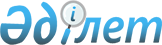 Об утверждении правил дополнительного и неформального образования специалистов в области здравоохранения, квалификационных требований к организациям, реализующим образовательные программы дополнительного и неформального образования в области здравоохранения, а также правил признания результатов обучения, полученных специалистами в области здравоохранения через дополнительное и неформальное образованиеПриказ Министра здравоохранения Республики Казахстан от 21 декабря 2020 года № ҚР ДСМ-303/2020. Зарегистрирован в Министерстве юстиции Республики Казахстан 22 декабря 2020 года № 21847.       В соответствии с пунктом 6 статьи 221 Кодекса Республики Казахстан "О здоровье народа и системе здравоохранения" ПРИКАЗЫВАЮ:      Сноска. Преамбула - в редакции приказа и.о. Министра здравоохранения РК от 18.08.2022 № ҚР ДСМ-84 (вводится в действие по истечении шестидесяти календарных дней после дня его первого официального опубликования).
      1. Утвердить:       1) правила дополнительного и неформального образования специалистов в области здравоохранения и признания результатов обучения, полученных через дополнительное и неформальное образование, согласно приложению 1 к настоящему приказу;       2) квалификационные требования к организациям, реализующим образовательные программы дополнительного и неформального образования в области здравоохранения, согласно приложению 2 к настоящему приказу.       2. Признать утратившими силу некоторые приказы Министерства здравоохранения Республики Казахстан согласно приложению 3 к настоящему приказу.      3. Департаменту науки и человеческих ресурсов Министерства здравоохранения Республики Казахстан в установленном законодательством Республики Казахстан порядке обеспечить:      1) государственную регистрацию настоящего приказа в Министерстве юстиции Республики Казахстан;      2) размещение настоящего приказа на интернет-ресурсе Министерства здравоохранения Республики Казахстан после его официального опубликования;      3) в течение десяти рабочих дней после государственной регистрации настоящего приказа представление в Юридический департамент Министерства здравоохранения Республики Казахстан сведений об исполнении мероприятий, предусмотренных подпунктами 1) и 2) настоящего пункта.      4. Контроль за исполнением настоящего приказа возложить на курирующего вице-министра здравоохранения Республики Казахстан.      5. Настоящий приказ вводится в действие по истечении двадцати одного календарного дня после дня его первого официального опубликования.      СОГЛАСОВАНМинистерство образования и наукиРеспублики Казахстан"____"________________2020 год Правила дополнительного и неформального образования специалистов в области здравоохранения и признания результатов обучения, полученных через дополнительное и неформальное образование Глава 1. Общие положения       1. Настоящие правила дополнительного и неформального образования специалистов в области здравоохранения и признания результатов обучения, полученных через дополнительное и неформальное образование (далее – Правила) разработаны в соответствии с пунктом 6 статьи 221 Кодекса Республики Казахстан "О здоровье народа и системе здравоохранения" (далее – Кодекс) и определяют порядок реализации программ дополнительного и неформального образования специалистов в области здравоохранения и признания результатов обучения, полученных через дополнительное и неформальное образование.      Сноска. Пункт 1 - в редакции приказа и.о. Министра здравоохранения РК от 18.08.2022 № ҚР ДСМ-84 (вводится в действие по истечении шестидесяти календарных дней после дня его первого официального опубликования).
      2. В настоящих Правилах используются следующие термины и определения:      1) организация по оценке - аккредитованная уполномоченным органом организация, осуществляющая оценку знаний и навыков обучающихся, выпускников профессиональной подготовленности и специалистов в области здравоохранения;      2) повышение квалификации – форма дополнительного образования, позволяющая поддерживать, расширять, углублять и совершенствовать ранее приобретенные профессиональные знания, умения и навыки, а также освоить новые (дополнительные) компетенции внутри основной специальности;      3) образовательная программа – единый комплекс основных характеристик образования, включающий цели, результаты и содержание обучения, организацию образовательного процесса, способы и методы их реализации, критерии оценки результатов обучения;      4) информационная система каталога образовательных программ - автоматизированная информационная платформа, предназначенная для формирования и актуализации единой информационной среды учета всех программ дополнительного образования;      5) дополнительное образование специалистов в области здравоохранения (далее – дополнительное образование) – процесс обучения, осуществляемый с целью удовлетворения образовательных потребностей кадров здравоохранения для поддержания, расширения, углубления и совершенствования профессиональных знаний, умений и навыков, а также освоения новых (дополнительных) компетенций;      6) специалист в области здравоохранения - физическое лицо, имеющее профессиональное медицинское и (или) фармацевтическое образование и осуществляющее медицинскую и (или) фармацевтическую практику или деятельность в сфере санитарно-эпидемиологического благополучия населения;      7) признание результатов обучения –подтверждение государственным органом значимости результатов дополнительного и неформального образования в целях использования ее обладателя в профессиональной деятельности.      8) результаты обучения – подтвержденный положительной оценкой знаний и навыков освоенных профессиональных компетенций в рамках образовательной программы дополнительного и неформального образования;      9) экспертная организация – организация, определенная уполномоченным органом в области медицинского и фармацевтического образования, для осуществления экспертизы программ повышения квалификации в области здравоохранения, реализуемых организациями образования и науки в области здравоохранения;      10) сертификационный курс – форма дополнительного образования, направленная на расширение, углубление и формирование дополнительных профессиональных знаний, умений и навыков по узкой специализации в рамках основной;      11) стажировка – форма неформального образования, направленная на формирование и закрепление на практике профессиональных знаний, умений и навыков, полученных на основе теоретической подготовки, а также изучение специфики работы, передового опыта для дальнейшей профессиональной деятельности;      12) слушатель – лицо, зачисленное на обучение в организацию, реализующую программы дополнительного образования;      13) неформальное образование - вид образования, осуществляемый организациями, которые предоставляют образовательные услуги без учета места, сроков и формы обучения с выдачей документа, подтверждающего результаты обучения.      Сноска. Пункт 2 с изменением, внесенным приказом Министра здравоохранения РК от 26.05.2021 № ҚР ДСМ-46 (вводится в действие по истечении шестидесяти календарных дней после дня его первого официального опубликования).
       3. Дополнительное образование осуществляется в организациях образования и науки, реализующих образовательные программы дополнительного образования и прошедших институциональную аккредитацию в аккредитационных органах, внесенных в реестр признанных аккредитационных органов согласно части второй пункта 6 статьи 221 Кодекса.       Дополнительное образование по медицинским специальностям и неформальное образование медицинских работников осуществляются организациями высшего и (или) послевузовского образования, национальными и научными центрами, научно-исследовательскими институтами, высшими медицинскими колледжами на базе аккредитованных клинических баз, клиник организаций образования в области здравоохранения, университетских больниц согласно части третьей пункта 6 статьи 221 Кодекса.      Сноска. Пункт 3 - в редакции приказа и.о. Министра здравоохранения РК от 28.12.2021 № ҚР ДСМ -136 (вводится в действие по истечении шестидесяти календарных дней после дня его первого официального опубликования).
      4. Дополнительное образование осуществляется за счет средств бюджета, работодателя, и (или) иных источников, не запрещенных законодательством Республики Казахстан.      На дополнительное образование в зарубежные организации за счет средств республиканского и местных бюджетов направляются специалисты в области здравоохранения, работающие в государственных организациях здравоохранения, в юридических лицах со стопроцентным участием государства в уставном капитале или его дочерней организации, более пятидесяти процентов голосующих акций (долей участия) которой принадлежит ему на праве собственности и клиниках некоммерческих медицинских организаций образования.      Сноска. Пункт 4 - в редакции приказа и.о. Министра здравоохранения РК от 18.08.2022 № ҚР ДСМ-84 (вводится в действие по истечении десяти календарных дней после дня его первого официального опубликования).
       5. Освоение программ дополнительного образования проводится с отрывом или с частичным отрывом от работы слушателя. В случаях с частичным отрывом от работы слушатель выполняет работу на условиях неполного рабочего времени и параллельно проходит обучение по одной из форм дополнительного образования, в том числе с применением дистанционного обучения, в порядке, установленном Правилами организации учебного процесса по дистанционному обучению, утвержденными приказом Министра образования и науки Республики Казахстан от 20 марта 2015 года № 137 (зарегистрирован в Реестре государственной регистрации нормативных правовых актов под № 10768).      Сноска. Пункт 5 - в редакции приказа Министра здравоохранения РК от 26.05.2021 № ҚР ДСМ-46 (вводится в действие по истечении шестидесяти календарных дней после дня его первого официального опубликования).
 Глава 2. Порядок дополнительного образования специалистов в области здравоохранения      6. Дополнительное образование специалистов в области здравоохранения осуществляется в соответствии с перечнем образовательных программ, опубликованных в информационной системе каталога образовательных программ дополнительного образования (далее – Каталог).       Каталог формируется, публикуется и актуализируется экспертной организацией в электронном виде по форме, согласно приложению 1 к настоящим Правилам.       Включение и публикация образовательной программы дополнительного образования (далее – программа) в каталог проводится в четыре этапа:       1) подача заявки от организации образования в области здравоохранения в информационной системе каталога;      2) рассмотрение заявки и назначение экспертизы программы;      3) экспертиза программы;      4) публикация и актуализация программы в каталоге.      7. Программы дополнительного образования в зависимости от содержания и направления (назначения) подразделяются на:      1) программы повышения квалификации, направленные на поддержание, углубление и совершенствование профессиональных компетенций в соответствии квалификационным требованиям отраслевой рамкой квалификаций и профессиональными стандартами в области здравоохранения;      2) сертификационный курс, направленный на расширение и (или) освоение новых профессиональных компетенций по направлению основной специальности.       8. Программы повышения квалификации подразделяются на четыре уровня согласно приложению 2 настоящих Правил.      9. Продолжительность программ дополнительного образования составляет от 2 кредитов (60 часов) до 9 кредитов (270 часов) для повышения квалификации, от 10 (300 часов) и более для сертификационных курсов. Один кредит равен 30 академическим часам.      Сноска. Пункт 9 - в редакции приказа Министра здравоохранения РК от 26.05.2021 № ҚР ДСМ-46 (вводится в действие по истечении шестидесяти календарных дней после дня его первого официального опубликования).
      10. Для определения начального (исходного) уровня знаний слушателей программ дополнительного образования проводится базовый, во время обучения - текущий, по окончании обучения - итоговый контроль.       Базовый и текущий контроль слушателей проводится организацией образования. Итоговый контроль слушателей проводится аккредитованной организацией по оценке по программам сертификационных курсов в порядке, предусмотренном приказом Министра здравоохранения Республики Казахстан от 11 декабря 2020 года № ҚР ДСМ-249/2020 "Об утверждении правил оценки знаний и навыков обучающихся, оценки профессиональной подготовленности выпускников образовательных программ в области здравоохранения и специалистов в области здравоохранения" (зарегистрирован в Реестре государственной регистрации нормативных правовых актов под № 21763).      Сноска. Пункт 10 с изменением, внесенным приказом и.о. Министра здравоохранения РК от 18.08.2022 № ҚР ДСМ-84 (вводится в действие по истечении шестидесяти календарных дней после дня его первого официального опубликования).
      11. По положительному результату итогового контроля (выше порогового балла) слушателям, освоившим программы:       1) повышения квалификации – выдается свидетельство о повышении квалификации по форме, согласно приложению 3 настоящих Правил;       2) сертификационных курсов – выдается свидетельство о сертификационном курсе с приложением (транскрипт) содержащее перечень освоенных специалистом знаний и навыков по форме, согласно приложению 4 настоящих Правил.      Свидетельство о сертификационном курсе без приложения (транскрипт), в том числе полученных за рубежом не действительно.       3) слушателям с результатом итогового контроля ниже порогового балла, назначается повторный итоговый контроль. При получении повторного результата итогового контроля ниже порогового балла слушателям выдается справка о прохождении дополнительного образования с указанием объема освоенной программы по форме, согласно приложению 5 настоящих Правил.      12. Специалисты в области здравоохранения, прошедшие программы дополнительного образования за рубежом предоставляют документ о дополнительном образовании с приложением (транскрипт).      К документу, выданному на иностранном языке, дополнительно предоставляется нотариально заверенный перевод на казахском и русском языках.      13. Прием заявлений на зачисление слушателя на циклы повышения квалификации, а также выдача документов о прохождении повышения квалификации осуществляются организациями образования, реализующими программы дополнительного образования, в электронном формате посредством веб-портала "электронного правительства" (частично автоматизированная) и (или) в бумажном виде.      14. Государственная услуга "Выдача документов о прохождении повышения квалификации и сертификационных курсов кадров отрасли здравоохранения" (далее – государственная услуга) оказывается организациями образования и науки в области здравоохранения (далее – услугодатель).       Перечень основных требований к оказанию государственной услуги, включающий характеристики процесса, форму, содержание и результат оказания, а также иные сведения с учетом особенностей предоставления государственной услуги приведен в стандарте государственной услуги согласно приложению 6 к настоящим Правилам.      Выдача результата оказания государственной услуги на бумажном носителе осуществляется путем непосредственного обращения к услугодателю либо в электронном формате посредством веб-портала "электронного правительства" на основании электронного запроса услугополучателя.      При обращении услугополучателя через веб-портал, уведомление о результате государственной услуги направляется в "личный кабинет" в форме электронного документа, удостоверенного электронной цифровой подписью уполномоченного лица услугодателя.      Сведения о документах, удостоверяющих личность либо электронный документ из сервиса цифровых документов (для идентификации), услугодатель получает из соответствующих государственных информационных систем через ПЭП.      Сноска. Пункт 14 - в редакции приказа и.о. Министра здравоохранения РК от 28.12.2021 № ҚР ДСМ -136 (вводится в действие по истечении шестидесяти календарных дней после дня его первого официального опубликования).
      15. Услугодатель отказывает в оказании государственной услуги в случаях и по основаниям, указанным в пункте 9 стандарта государственной услуги.      16. В случае сбоя информационной системы, услугодатель уведомляет оператора информационно-коммуникационной инфраструктуры "электронного правительства" в течение одного рабочего дня.      В этом случае оператор в течение срока, указанного в первой части настоящего пункта Правил, составляет протокол о технической проблеме и подписывает его с услугодателем.       16-1. Услугодатель обеспечивает внесение данных об оказании государственной услуги "Выдача документов о прохождении повышения квалификации и сертификационных курсов кадров отрасли здравоохранения" в информационную систему мониторинга, с целью мониторинга оказания государственных услуг в соответствии с подпунктом 11) пункта 2 статьи 5 Закона Республики Казахстан "О государственных услугах" (далее – Закон).      Сноска. Правила дополнены пунктом 16-1 в соответствии с приказом и.о. Министра здравоохранения РК от 28.12.2021 № ҚР ДСМ -136 (вводится в действие по истечении шестидесяти календарных дней после дня его первого официального опубликования).
      17. Жалоба на решение, действий (бездействия) услугодателя по вопросам оказания государственных услуг подается на имя руководителя услугодателя и (или) в уполномоченный орган по оценке и контролю за качеством оказания государственных услуг в соответствии с законодательством Республики Казахстан.       Жалоба услугополучателя, поступившая в адрес услугодателя в соответствии с пунктом 2 статьи 25 Закона подлежит рассмотрению в течение пяти рабочих дней со дня ее регистрации.      Жалоба услугополучателя, поступившая в адрес уполномоченного органа по оценке и контролю за качеством оказания государственных услуг, подлежит рассмотрению в течение пятнадцати рабочих дней со дня ее регистрации.      В случаях несогласия с результатами оказанной государственной услуги, услугополучатель обращается в суд в порядке, установленном законодательством Республики Казахстан.      Сноска. Пункт 17 - в редакции приказа и.о. Министра здравоохранения РК от 28.12.2021 № ҚР ДСМ -136 (вводится в действие по истечении шестидесяти календарных дней после дня его первого официального опубликования).
 Глава 3. Порядок неформального образования специалистов в области здравоохранения       18. Исключен приказом и.о. Министра здравоохранения РК от 28.12.2021 № ҚР ДСМ -136 (вводится в действие по истечении шестидесяти календарных дней после дня его первого официального опубликования).      19. Неформальное образование специалистов в области здравоохранения проводится в виде: стажировок, семинаров, тренингов, мастер-классов, вебинаров, онлайн курсов.      20. Продолжительность стажировки, семинара, тренинга, мастер-класса, вебинара, онлайн курса определяется организацией образования в области здравоохранения самостоятельно.      21. Специалистам в области здравоохранения завершившим неформальное образование выдается свидетельство о прохождении неформального образования. Глава 4. Порядок признания результатов обучения, полученных специалистами в области здравоохранения через дополнительное и неформальное образование      22. Результатом обучения, полученным специалистом в области здравоохранения через дополнительное и неформальное образование являются:      1) дополнительного образования:      свидетельство о повышении квалификации;      свидетельство о сертификационном курсе с приложением (транскрипт).      2) неформального образования:      отчет о выполнении индивидуального плана стажировки, информация о приобретенных в ходе стажировки знаний, умений и навыков, отзыв руководителя структурного подразделения на специалиста в области здравоохранения по итогам стажировки;      свидетельство о прохождении семинара, тренинга, мастер-класса, вебинара, онлайн курса;      положительный результат самооценки аккредитованной организации по оценке.      23. Документ дополнительного образования выдается на основании положительного результата (выше порогового балла) итогового контроля образовательных программ повышения квалификации и (или) сертификационного курса.      24. Документ о дополнительном и неформальном образовании, выданный зарубежной организацией дополнительного и неформального образования, признается в Республике Казахстан действительным, при соблюдении следующих требований:      Для дополнительного образования:      1) соответствие наименование дополнительного образования заявляемой специальности;      2) соответствие продолжительности программ дополнительного образования пункту 9 настоящих Правил;      3) наличие приложения к свидетельству (транскрипт) дополнительного образования с указанием кредитов (часов) освоенной программы и перечня компетенций.      Для неформального образования:      1) документ о неформальном образовании или отзыв руководителя структурного подразделения на специалиста в области здравоохранения по итогам стажировки.       25. Государственные органы признают подтвержденные результаты обучения дополнительного и неформального образования согласно приказу Министра здравоохранения Республики Казахстан от 20 декабря 2020 года № ҚР ДСМ-283/2020 "Об утверждении правил подтверждения результатов непрерывного профессионального развития работников здравоохранения" (зарегистрирован в Реестре государственной регистрации нормативных правовых актов под № 21843).      Сноска. Пункт 25 - в редакции приказа и.о. Министра здравоохранения РК от 18.08.2022 № ҚР ДСМ-84 (вводится в действие по истечении шестидесяти календарных дней после дня его первого официального опубликования).
 Каталог образовательных программ дополнительного образования  Уровни образовательных программ повышения квалификации  Свидетельство о повышении квалификации № ______      Настоящим удостоверяется, что ______________________________________________                                                                                  (фамилия, имя, отчество (при наличии))в том, что он(а) с "___"________ по "___" ______________ 20 ___ годапрошел(а) повышение квалификации по специальности ______________________________________________________________________________________________________ по циклу___________________________________________________________________________________________________________________ в объеме ____________ часовуровень квалификации ___________________________________________________________                                                                  (вторая, первая, высшая – указать)в ______________________________________________________________________________                                             (название организации образования)________________________________________________________________________________ (фамилия, имя, отчество (при его наличии), подпись руководителя)Уровень квалификации в Отраслевой рамке квалификаций, которому соответствуетпрограмма повышения квалификации ________________      Место для печати      Дата выдачи "___" _______________ 20 ___ года Свидетельство о сертификационном курсе № ______      Настоящим удостоверяется, что ______________________________________________                                                                                 (фамилия, имя, отчество (при наличии))в том, что он(а) с "___"________ по "___" ____________ 20 ___ года прошел(а)сертификационный курс по специализации __________________________________________________________ _______________________________________________________________в объеме ____________ часов в ____________________________________________________                                                                           (название организации образования)_______________________________________________________________________________                      (фамилия, имя, отчество (при наличии), подпись руководителя)      Уровень квалификации в Отраслевой рамке квалификаций, которому соответствуетпрограмма повышения квалификации ________________      Место для печати       Дата выдачи "___" _______________ 20 ___ года  Наименование организации образования ТРАНСКРИПТ      Фамилия, имя, отчество _________________________________________________Дата обучения _________________________________________________________Наименование цикла ____________________________________________________Специальность _________________________________________________________Специализация _________________________________________________________Количество кредитов (часов) _____________________________________________      Регистратор______________________________________________________________                                                              (фамилия, имя, отчество (при наличии))______________________  (подпись)Регистрационный номер № ________________Дата выдачи ________________ Справка о прохождении дополнительного образования № ______      Настоящим удостоверяется, что ______________________________________________                                                                             (фамилия, имя, отчество (при наличии))в том, что он (а) с "___"________ по "___" ______________ 20 ___ года прошел (а)повышение квалификации по специальности _________________________________________________________________________________________________________________ по циклу________________________________________________________________________________________________________________________________________________________ в объеме____________ часовпрограмма дополнительного образования __________________________________________________________________________________________________________________________                          (повышение квалификации или сертификационный курс – указать)в ______________________________________________________________________________                                                   (название организации образования)_______________________________________________________________________________                          (фамилия, имя, отчество (при его наличии), подпись руководителя)      Уровень квалификации в Отраслевой рамке квалификаций, которому соответствуетпрограмма повышения квалификации _________________      Место для печати      Дата выдачи "___" _______________ 20 ___ года Стандарт государственной услуги "Выдача документов о прохождении повышения квалификации и сертификационных курсов кадров отрасли здравоохранения"       Сноска. Приложение 6 - в редакции приказа и.о. Министра здравоохранения РК от 28.12.2021 № ҚР ДСМ -136 (вводится в действие по истечении шестидесяти календарных дней после дня его первого официального опубликования). Квалификационные требования к организациям, реализующим образовательные программы дополнительного и неформального образования в области здравоохранения  Глава 1. Общие положения       1. Квалификационные требования к организациям, реализующим образовательные программы дополнительного и неформального образования в области здравоохранения (далее – Квалификационные требования), разработаны в соответствии с пунктом 6 статьи 221 Кодекса Республики Казахстан "О здоровье народа и системе здравоохранения" (далее – Кодекс) и определяют квалификационные требования к организациям, реализующим образовательные программы дополнительного и неформального образования в области здравоохранения.      Сноска. Пункт 1 - в редакции приказа и.о. Министра здравоохранения РК от 18.08.2022 № ҚР ДСМ-84 (вводится в действие по истечении шестидесяти календарных дней после дня его первого официального опубликования).
      2. В настоящих Квалификационных требованиях используются следующие термины и определения:      1) образовательная программа – единый комплекс основных характеристик образования, включающий цели, результаты и содержание обучения, организацию образовательного процесса, способы и методы их реализации, критерии оценки результатов обучения;      2) дополнительное образование специалистов в области здравоохранения (далее – Дополнительное образование) – процесс обучения, осуществляемый с целью удовлетворения образовательных потребностей кадров здравоохранения для поддержания, расширения, углубления и совершенствования профессиональных знаний, умений и навыков, а также освоения новых (дополнительных) компетенций;      3) симуляционные технологии – инновационные технологии (манекены, муляжи, симуляторы, стандартизированные пациенты, виртуальные реальности, компьютерные программы и др.) позволяющие имитировать и воспроизводить статические и динамические процессы клинических ситуаций в искусственной среде для отработки и сдачи навыков;      4) неформальное образование – вид образования, осуществляемый организациями, которые предоставляют образовательные услуги без учета места, сроков и формы обучения с выдачей документа, подтверждающего результаты обучения.      Сноска. Пункт 2 - в редакции приказа и.о. Министра здравоохранения РК от 18.08.2022 № ҚР ДСМ-84 (вводится в действие по истечении шестидесяти календарных дней после дня его первого официального опубликования).
 Глава 2. Квалификационные требования к организациям, реализующим образовательные программы дополнительного и неформального образования в области здравоохранения      3. К организациям, реализующим образовательные программы дополнительного образования в области здравоохранения предъявляются следующие квалификационные требования:       1) наличие свидетельства об институциональной аккредитации согласно пункту 6 статьи 221 Кодекса;      2) к кадровому обеспечению:      дополнительное образование (в том числе с использованием дистанционного обучения и на выездных циклах), проводятся лицами, имеющими ученую степень доктора или кандидата наук, академическую степень доктора философии или магистра. Для проведения практических занятий допускается привлечение преподавателей из числа специалистов практического здравоохранения без ученой степени, но не более 50 % от общего числа профессорско-преподавательского состава;      наличие у преподавателей дополнительного образования опыта работы по профилю специальности не менее 5 лет и научно-педагогического стажа не менее 3 лет, за исключением специалистов практического здравоохранения, а также повышение квалификации не менее 4 кредитов (120 часов) за последние 5 лет по преподаваемому профилю;      3) к учебно-методическому обеспечению:      наличие утвержденной программы дополнительного образования;      наличие доступа к профильным международным информационным сетям, электронным базам данных, библиотечным фондам, компьютерным технологиям, учебно-методической и научной литературе;      наличие инновационных, симуляционных технологий и интерактивных методов обучения;      наличие контрольно-измерительных инструментов оценки базисного, текущего и итогового контроля;      4) к материально-техническому обеспечению:      наличие на праве собственности и (или) по договорам об оперативном (доверительном) управлении, аренды (найма) аудиторного фонда, классов, лабораторий, соответствующих объему контингента слушателей, санитарно-техническим нормам и правилам;      наличие на праве собственности и (или) по договорам об оперативном (доверительном) управлении, аренды (найма) соответствующего объему контингента слушателей по программам дополнительного образования, санитарно-техническим нормам и правилам компьютерного оборудования для демонстрации печатных, аудио, видеоматериалов, с доступом к сети Интернет, библиотечного фонда, симуляционного оборудования (манекенов, муляжей, тренажеров);      подключение к Единой транспортной среде государственных органов;      5) к управлению программами дополнительного образования в области здравоохранения:      наличие административной структуры и штата административно-управленческого персонала, обеспечивающих управление процессом дополнительного образования, в соответствии с контингентом слушателей программ дополнительного образования.\      Сноска. Пункт 3 - в редакции приказа и.о. Министра здравоохранения РК от 18.08.2022 № ҚР ДСМ-84 (вводится в действие по истечении шестидесяти календарных дней после дня его первого официального опубликования).
      4. Организациям, осуществляющим неформальное образование в области здравоохранения, требуется наличие свидетельства об институциональной аккредитации в аккредитационных органах, внесенных в реестр признанных аккредитационных органов. Перечень утративших силу некоторых приказов
Министерства здравоохранения Республики Казахстан       1. Приказ исполняющего обязанности Министра здравоохранения Республики Казахстан от 11 ноября 2009 года № 691 "Об утверждении Правил повышения квалификации и переподготовки медицинских и фармацевтических кадров" (зарегистрирован в Реестре государственной регистрации нормативных правовых актов под № 5904, опубликован в Собрании актов центральных исполнительных и иных центральных государственных органов Республики Казахстан № 2, 2010 года).       2. Приказ Министра здравоохранения и социального развития Республики Казахстан от 29 мая 2015 года № 433 "О внесении изменений в приказ исполняющего обязанности Министра здравоохранения Республики Казахстан от 11 ноября 2009 года № 691 "Об утверждении Правил повышения квалификации и переподготовки медицинских и фармацевтических кадров" (зарегистрирован в Реестре государственной регистрации нормативных правовых актов под № 11448, опубликован в Информационно-правовой системе "Әділет" от 03.07.2015).       3. Приказ Министра здравоохранения Республики Казахстан от 18 марта 2017 года № 76 "О внесении изменений в приказ исполняющего обязанности Министра здравоохранения Республики Казахстан от 11 ноября 2009 года № 691 "Об утверждении Правил повышения квалификации и переподготовки медицинских и фармацевтических кадров и квалификационных требований к организациям, реализующим программы дополнительного медицинского и фармацевтического образования" (зарегистрирован в Реестре государственной регистрации нормативных правовых актов под № 14954, опубликован в Эталонном контрольном банке нормативно-правовых актов Республики Казахстан в электронном виде от 10.04.2017).       4. Приказ Министра здравоохранения Республики Казахстан от 25 августа 2018 года № ҚР ДСМ-7 "О внесении изменений и дополнений в приказ исполняющего обязанности Министра здравоохранения Республики Казахстан от 11 ноября 2009 года № 691 "Об утверждении Правил повышения квалификации и переподготовки медицинских и фармацевтических кадров, а также квалификационных требований к организациям, реализующим программы дополнительного медицинского и фармацевтического образования" (зарегистрирован в Реестре государственной регистрации нормативных правовых актов под № 17436, опубликован в Эталонном контрольном банке нормативно-правовых актов Республики Казахстан в электронном виде от 03.10.2018).       5. Приказ Министра здравоохранения Республики Казахстан от 26 мая 2020 года № ҚР ДСМ-57/2020 "О внесении дополнений в приказ исполняющего обязанности Министра здравоохранения Республики Казахстан от 11 ноября 2009 года № 691 "Об утверждении Правил повышения квалификации и переподготовки медицинских и фармацевтических кадров, а также квалификационных требований к организациям, реализующим программы дополнительного медицинского и фармацевтического образования" (зарегистрирован в Реестре государственной регистрации нормативных правовых актов под № 20733, опубликован в Эталонном контрольном банке нормативно-правовых актов Республики Казахстан в электронном виде от 27.05.2020).© 2012. РГП на ПХВ «Институт законодательства и правовой информации Республики Казахстан» Министерства юстиции Республики Казахстан      Министр здравоохраненияРеспублики Казахстан А. ЦойПриложение 1
к приказу
Министр здравоохранения
Республики Казахстан
от 21 декабря 2020 года
№ ҚР ДСМ-303/2020Приложение 1
к правилам правила
дополнительного и
неформального образования
специалистов в области
здравоохранения№Наименование организацииНазвание программы повышенияЦель программыПродолжительность программы в кредитахЦелевая группаЦелевая группаУровень квалификации в Отраслевой рамке квалификаций, которому соответствует программаУровень программы повышения квалификации (базовый, средний, высший, специализированный)123Приложение 2
к правилам дополнительного
и неформального образования
специалистов в области
здравоохраненияПриложение 2
к правилам дополнительного
и неформального образования
специалистов в области
здравоохраненияПриложение 2
к правилам дополнительного
и неформального образования
специалистов в области
здравоохраненияПриложение 2
к правилам дополнительного
и неформального образования
специалистов в области
здравоохраненияСтаж работы по специальности, в годахСтаж работы по специальности, в годахСтаж работы по специальности, в годахСтаж работы по специальности, в годахСтаж работы по специальности, в годахСтаж работы по специальности, в годахСтаж работы по специальности, в годахСтаж работы по специальности, в годахСтаж работы по специальности, в годахСтаж работы по специальности, в годахСтаж работы по специальности, в годахСтаж работы по специальности, в годахСтаж работы по специальности, в годахСтаж работы по специальности, в годахСтаж работы по специальности, в годахСтаж работы по специальности, в годахСтаж работы по специальности, в годахСтаж работы по специальности, в годах0-11-22-33-55-77-1010-1313-1515-1616-2020-25Свыше25,Далее каждые 5 летУровни образовательных программ повышения квалификации (базовый, средний, высший, специализированный)Базовый уровень:циклы повышения квалификации, соответствующие общим вопросам профессиональной деятельностиБазовый уровень:циклы повышения квалификации, соответствующие общим вопросам профессиональной деятельностиБазовый уровень:циклы повышения квалификации, соответствующие общим вопросам профессиональной деятельностиБазовый уровень:циклы повышения квалификации, соответствующие общим вопросам профессиональной деятельностиСредний уровень:повышения квалификации, соответствующие углубленным вопросам профессиональной деятельностиСредний уровень:повышения квалификации, соответствующие углубленным вопросам профессиональной деятельностиВысший уровень:повышения квалификации, соответствующие углубленным вопросам инновационных, передовых технологий профессиональной деятельностиВысший уровень:повышения квалификации, соответствующие углубленным вопросам инновационных, передовых технологий профессиональной деятельностиВысший уровень:повышения квалификации, соответствующие углубленным вопросам инновационных, передовых технологий профессиональной деятельностиВысший уровень:повышения квалификации, соответствующие углубленным вопросам инновационных, передовых технологий профессиональной деятельностиСпециализированный уровень:международное или зарубежное обучениеинновационным, передовым высокотехнологичным медицинским услугам профессиональной деятельностиСпециализированный уровень:международное или зарубежное обучениеинновационным, передовым высокотехнологичным медицинским услугам профессиональной деятельностиПриложение 3
к правилам дополнительного
и неформального образования
специалистов в области
здравоохраненияПриложение 3
к правилам дополнительного
и неформального образования
специалистов в области
здравоохраненияПриложение 3
к правилам дополнительного
и неформального образования
специалистов в области
здравоохраненияПриложение 3
к правилам дополнительного
и неформального образования
специалистов в области
здравоохраненияПриложение 3
к правилам дополнительного
и неформального образования
специалистов в области
здравоохраненияПриложение 3
к правилам дополнительного
и неформального образования
специалистов в области
здравоохраненияПриложение 3
к правилам дополнительного
и неформального образования
специалистов в области
здравоохраненияПриложение 3
к правилам дополнительного
и неформального образования
специалистов в области
здравоохраненияформаформаформаформаформаформаформаформаПриложение 4
к правилам дополнительного
и неформального образования
специалистов в области
здравоохраненияформаПриложение
к свидетельству
о сертификационном курсеШифрНаименование дисциплиныКоличество кредитовОценкаОценкаИтоговая оценкаШифрНаименование дисциплиныКоличество кредитов Букв.  Балл Итоговая оценкаПриложение 5
к правилам дополнительного
и неформального образования
специалистов в области
здравоохраненияФормаПриложение 6 к правилам 
дополнительного и
неформального образования специалистов 
в области здравоохранения1Наименование услугодателяНаименование услугодателяОрганизации образования и науки в области здравоохранения2Способы предоставления государственной услугиСпособы предоставления государственной услуги1) услугодатель (при непосредственном обращении услугополучателя);2) веб-портал "электронного правительства" www.egov.kz (далее – портал).3Срок оказания государственной услугиСрок оказания государственной услугипри обращении к услугодателю:1) с момента полного освоения образовательной программы, выдача документов о прохождении повышения квалификации и сертификационных курсов – 1 (один) рабочий день (при условии полного освоения образовательной программы), после завершения обучения не зависимо от продолжительности курсов повышения квалификации и сертификационного курса;2) максимально допустимое время ожидания для сдачи документов – не более 30 (тридцати) минут;3) максимально допустимое время обслуживания услугополучателя – 30 (тридцать) минут: 1) с момента сдачи услугополучателем документов услугодателю – не более 30 (тридцати) минут.4Форма оказания государственной услугиФорма оказания государственной услугиэлектронная (частично автоматизированная) и (или) бумажная.5Результат оказания государственной услугиРезультат оказания государственной услуги1) о прохождении повышения квалификации: свидетельство о повышении квалификации по форме согласно приложению 3 к Правилам дополнительного и неформального образования специалистов в области здравоохранения или справка о прохождении повышения квалификации;2) о прохождении сертификационного курса: свидетельство о сертификационном курсе по форме согласно приложению 4 к Правилам дополнительного и неформального образования специалистов в области здравоохранения или справка о прохождении сертификационного курса.6Размер оплаты, взимаемой с услугополучателя при оказании государственной услуги, и способы ее взимания в случаях, предусмотренных законодательством Республики КазахстанРазмер оплаты, взимаемой с услугополучателя при оказании государственной услуги, и способы ее взимания в случаях, предусмотренных законодательством Республики Казахстанбесплатно – физическим лицам7График работыГрафик работы услугодателя – с понедельника по субботу (понедельник – пятница с 9.00 до 18.00 часов без перерыва, в субботу с 9.00 до 14.00 часов), кроме выходных (воскресенье) и праздничных дней согласно Трудовому кодексу Республики Казахстан; 2) портала – круглосуточно, за исключением технических перерывов, связанных с проведением ремонтных работ (при обращении услугополучателя после окончания рабочего времени, в выходные и праздничные дни согласно Трудовому кодексу Республики Казахстан прием заявлений и выдача результатов оказания государственной услуги осуществляется следующим рабочим днем).8Перечень документов, необходимых для оказания государственной услуги (либо его представителя по доверенности)Перечень документов, необходимых для оказания государственной услуги (либо его представителя по доверенности)1) Предоставить услугодателю: документ, удостоверяющий личность при непосредственном обращении либо электронный документ из сервиса цифровых документов (для идентификации);2) на портале произвести запрос в электронном виде.9Основания для отказа в оказании государственной услуги, установленные законодательством Республики КазахстанОснования для отказа в оказании государственной услуги, установленные законодательством Республики Казахстан1) установление недостоверности документов, представленных услугополучателем для получения государственной услуги, и (или) данных (сведений), содержащихся в них;2) установление не полного перечня документов, представленных услугополучателем для получения государственной услуги, и (или) данных (сведений), содержащихся в них.10Иные требования с учетом особенностей оказания государственной услугиИные требования с учетом особенностей оказания государственной услугиУслугополучатель имеет возможность получения государственной услуги в электронной форме посредством зарегистрированного на портале абонентского номера сотовой связи субъекта путем передачи одноразового пароля или путем отправления короткого текстового сообщения в качестве ответа на уведомление портала.Услугополучатель имеет возможность получения государственной услуги в электронной форме через портал при условии наличия электронной цифровой подписи.Сервис цифровых документов доступен для пользователей, авторизованных в мобильном приложении.Для использования цифрового документа необходимо пройти авторизацию в мобильном приложении с использованием электронной цифровой подписи или одноразового пароля, далее перейти в раздел "Цифровые документы" и выбрать необходимый документ.Для людей с ограниченными физическими возможностями наличие пандуса, кнопки вызова, тактильной дорожки для слепых и слабовидящих, зала ожидания, стойки с образцами документов.Адреса и контактные телефоны услугодателей размещены на интернет-ресурсах организаций образования и науки в области здравоохранения, либо в помещениях услугодателя. Единый контакт-центр по вопросам оказания государственных услуг: 8-800-080-7777, 1414.Иные требования с учетом особенностей оказания государственной услугиИные требования с учетом особенностей оказания государственной услугиУслугополучатель имеет возможность получения государственной услуги в электронной форме посредством зарегистрированного на портале абонентского номера сотовой связи субъекта путем передачи одноразового пароля или путем отправления короткого текстового сообщения в качестве ответа на уведомление портала.Услугополучатель имеет возможность получения государственной услуги в электронной форме через портал при условии наличия электронной цифровой подписи.Сервис цифровых документов доступен для пользователей, авторизованных в мобильном приложении.Для использования цифрового документа необходимо пройти авторизацию в мобильном приложении с использованием электронной цифровой подписи или одноразового пароля, далее перейти в раздел "Цифровые документы" и выбрать необходимый документ.Для людей с ограниченными физическими возможностями наличие пандуса, кнопки вызова, тактильной дорожки для слепых и слабовидящих, зала ожидания, стойки с образцами документов.Адреса и контактные телефоны услугодателей размещены на интернет-ресурсах организаций образования и науки в области здравоохранения, либо в помещениях услугодателя. Единый контакт-центр по вопросам оказания государственных услуг: 8-800-080-7777, 1414.Приложение 2
к приказу
Министр здравоохранения
Республики Казахстан
от 21 декабря 2020 года
№ ҚР ДСМ-303/2020Приложение 2
к приказу
Министр здравоохранения
Республики Казахстан
от 21 декабря 2020 года
№ ҚР ДСМ-303/2020Приложение 2
к приказу
Министр здравоохранения
Республики Казахстан
от 21 декабря 2020 года
№ ҚР ДСМ-303/2020Приложение 3
к приказу
Министр здравоохранения
Республики Казахстан
от 21 декабря 2020 года
№ ҚР ДСМ-303/2020